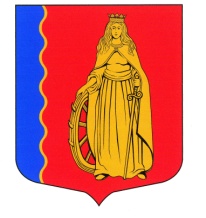 МУНИЦИПАЛЬНОЕ ОБРАЗОВАНИЕ «МУРИНСКОЕ СЕЛЬСКОЕ ПОСЕЛЕНИЕ»ВСЕВОЛОЖСКОГО МУНИЦИПАЛЬНОГО РАЙОНАЛЕНИНГРАДСКОЙ ОБЛАСТИАДМИНИСТРАЦИЯПОСТАНОВЛЕНИЕ        «08» мая  2018 г.                                                                               № 175                п. МуриноО временном ограничении движения транспортных средств во время проведения праздничных мероприятий, посвященных 73-й годовщине Победы в Великой Отечественной войне 1941 - 1945 годов на  территории МО «Муринское сельское   поселение»      Всеволожского муниципального района Ленинградской области    В целях обеспечения безопасности дорожного движения во время проведения праздничных мероприятий, посвященных 73-й годовщине Победы в Великой Отечественной войне 1941 - 1945 годов , в соответствии с Федеральным законом от 10.12.1995 №196-ФЗ "О безопасности дорожного движения", Федеральным законом от 08.11.2007 №257-ФЗ "Об автомобильных дорогах и о дорожной деятельности в Российской Федерации и о внесении изменений в отдельные законодательные акты Российской Федерации"ПОСТАНОВЛЯЮ: 1.     Ограничить движение транспортных средств в МО «Муринское сельское поселение» 9 мая 2018 года: 	  
              - с 09 час. 30 мин. до 10 час. 30 мин. на время движения праздничной колонны по ул. Оборонная (начало шествия от здания администрации МО «Муринское сельское поселение»):д.32А-д.26-д.24-д.14-д.4-д.8-д.10-д.2 корп.5 -ул.Лесная (место посадки в транспорт). На время закрытия движения транспортных средств по ул.Оборонная, объезд  осуществляется через ул.Лесная;             -с 10 час. 30 мин. до 12 час. 00 мин. время проведения митинга движение по ул.Кооперативная: от перекрестка с региональной автомобильной дорогой "Санкт-Петербург-Матокса"-мемориал "Авиаторам Балтики"-перекресток у д.14 по ул.Ясной - перекресток у д.11 по ул.Ясной- перекресток у д.7 по ул.Ясной- перекресток у д.14 по ул.Веселой -ул.Вокзальная. На время закрытия движения транспортных средств по ул.Кооперативная, объезд  осуществляется через ул.Вокзальная;            -с 13 час. 15 мин. до 15 час. 00  мин. на время движения праздничной колонны по ул.Шувалова: д.5 (место сбора участников мероприятия) -перекресток с бул. Менделеева- бул. Менделеева, со стороны д.д. 18-14-10-6-2 корп.2- перекресток с просп. Авиаторов Балтики, просп.Авиаторов Балтики: д.д.5-1 корп.1. На  время движения праздничной колонны, объезд  осуществляется через ул.Охтинская аллея, проспект Авиаторов Балтики, Воронцовский бульвар.2.   Назначить  ответственным лицами за ограничение движения транспортных средств в МО «Муринское сельское   поселение» :             -микрорайон "Центральный"-директор МБУ "Содержание и развитие территории" Галиновский С.Н.;             -микрорайон "Западный"-директор МАУ "Муниципальная управляющая компания" Саваровский А.Е.3.      Ответственным   лицами за ограничение движения транспортных средств в МО «Муринское сельское   поселение»:              -привлечь  к участию в мероприятиях по ограничению движения транспортных средств сотрудников подведомственных учреждений, ООО"ОО"АЛБ-ПО", ДНД "Муринский патруль", добровольную пожарную дружину муниципального образования «Муринское сельское поселение»;              -обеспечить перекрытие движения транспорта соответствующими дорожными знаками, блоками дорожными водоналивными, транспортными средствами.4.           Предложить  ОГИБДД  УМВД  России по  Всеволожскому районуЛенинградской области:             -организовать прекращение движения всех видов транспортных средств для обеспечения проведения в МО «Муринское сельское   поселение» праздничных мероприятий в соответствии с пунктом 1 настоящего Постановления;            -принять необходимые меры по обеспечению безопасности участников и зрителей мероприятий, регулированию движения транспорта в период их проведения;             -принимать решения по ограничению либо закрытию движения транспортных средств с учетом складывающейся оперативной обстановки на участках улиц, прилегающих к местам проведения мероприятий.5.      Ведущему специалисту по делопроизводству и архиву Шендрик Е.М. ознакомить с настоящим постановлением  всех заинтересованных лиц.6.      Опубликовать  настоящее   Постановление  на официальном сайте в сети Интернет.7.          Настоящее Постановление вступает в силу с момента подписания.8.     Контроль за исполнением настоящего Постановления возложить на заместителя главы администрации по ЖКХ и благоустройству Конева И.Н.Глава администрации                                                                      В.Ф. Гаркавый